Уважаемые родители! Предлагаю Вашему вниманию поэтапное рисование«Военная техника для парада Победы»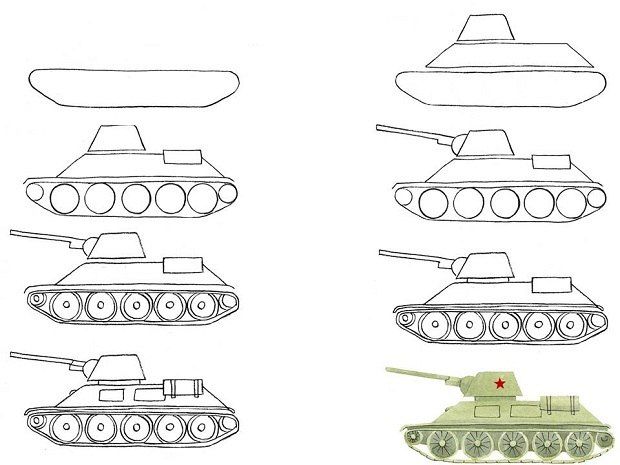 